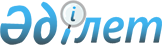 "2017-2019 жылдарға арналған Күршім ауданының бюджеті туралы" Күршім аудандық мәслихатының 2016 жылғы 20 желтоқсандағы № 7/3-VI шешіміне өзгерістер енгізу туралы
					
			Мерзімі біткен
			
			
		
					Шығыс Қазақстан облысы Күршім аудандық мәслихатының 2017 жылғы 30 наурыздағы № 8/2-VI шешімі. Шығыс Қазақстан облысы Әділет департаментінде 2017 жылғы 17 сәуірде № 4958 болып тіркелді. Қолданылу мерзімінің аяқталуына байланысты тоқтатылды
      РҚАО-ның ескертпесі.

      Құжаттың мәтінінде түпнұсқаның пунктуациясы мен орфографиясы сақталған.
      Қазақстан Республикасының 2008 жылғы 4 желтоқсандағы Бюджет кодексінің 109 бабына, Қазақстан Республикасының 2001 жылғы 23 қаңтардағы "Қазақстан Республикасындағы жергілікті мемлекеттік басқару және өзін-өзі басқару туралы" Заңының 6 - бабы 1-тармағының 1) тармақшасына, Шығыс Қазақстан облыстық мәслихатының 2017 жылғы 10 наурыздағы № 9/98-VI "2017-2019 жылдарға арналған облыстық бюджет туралы" Шығыс Қазақстан облыстық мәслихатының 2016 жылғы 9 желтоқсандағы № 8/75-VI шешіміне өзгерістер мен толықтырулар енгізу туралы" (Нормативтік құқықтық актілерді мемлекеттік тіркеу тізілімінде 4912 нөмірімен тіркелген) шешіміне сәйкес, Күршім аудандық мәслихаты ШЕШТI:
      1. "2017-2019 жылдарға арналған Күршім ауданының бюджеті туралы" Күршім аудандық мәслихатының 2016 жылғы 20 желтоқсандағы № 7/3-VI шешіміне (Нормативтік құқықтық актілерді мемлекеттік тіркеу тізілімінде 4813 нөмірімен тіркелген, Қазақстан Республикасы нормативтік құқықтық актілерінің эталондық бақылау банкінде электрондық түрде 2017 жылғы 24 қаңтарда, "Рауан-Заря" газетінің 2017 жылғы 21 қаңтардағы № 3, 2017 жылғы 28 қаңтардағы № 4, 2017 жылғы 4 ақпандағы № 5, 2017 жылғы 11 ақпандағы № 6 сандарында жарияланды) келесі өзгерістер енгізілсін:
       1 тармақта:
      1) тармақша жаңа редакцияда жазылсын: 
      "кірістер - 4868388,2 мың теңге, соның ішінде:
      салықтық түсімдер бойынша - 598300 мың теңге;
      салықтық емес түсімдер бойынша - 14716 мың теңге;
      негізгі капиталды сатудан түсетін түсімдер - 10000 мың теңге;
      трансферттердің түсімдері бойынша - 4245372,2 мың теңге;";
      2) тармақша жаңа редакцияда жазылсын: 
      "шығындар - 4932415,4 мың теңге;";
      3) тармақша жаңа редакцияда жазылсын: 
      "таза бюджеттік кредит беру - 22193 мың теңге, соның ішінде:
      бюджеттік кредиттер - 34691 мың теңге;
      бюджеттік кредиттерді өтеу - 12498 мың теңге;";
      5) тармақша жаңа редакцияда жазылсын: 
      "бюджет тапшылығы (профицит) - - 86220,2 мың теңге;";
      6) тармақша жаңа редакцияда жазылсын: 
      "бюджет тапшылығын қаржыландыру (профицитті пайдалану) - 86220,2 мың теңге;";
      аталған шешімнің 1 қосымшасы осы шешімнің 1 қосымшасына сәйкес жаңа редакцияда жазылсын.
      2. Осы шешім 2017 жылғы 1 қаңтардан бастап қолданысқа енгізіледі. 2017 жылға арналған аудандық бюджет 2017 жыл
					© 2012. Қазақстан Республикасы Әділет министрлігінің «Қазақстан Республикасының Заңнама және құқықтық ақпарат институты» ШЖҚ РМК
				
      Сессия төрағасы

С. Рахимов

      Күршім аудандық

      мәслихаттың хатшысы

М. Сағанақов
Күршім 
аудандық мәслихатының 
2017 жылғы 30 наурыздағы 
№ 8/2-VI шешіміне 1 қосымшаКүршім 
аудандық мәслихатының 
2016 жылғы 20 желтоқсандағы 
№ 7/3-VI шешіміне 1 қосымша
Санаты
Санаты
Санаты
Санаты
Санаты
Барлығы кірістер (мың теңге)
Сыныбы
Сыныбы
Сыныбы
Сыныбы
Барлығы кірістер (мың теңге)
Iшкi сыныбы
Iшкi сыныбы
Iшкi сыныбы
Барлығы кірістер (мың теңге)
Ерекшелiгi
Ерекшелiгi
Барлығы кірістер (мың теңге)
Атауы
Барлығы кірістер (мың теңге)
1
2
3
4
5
6
І. Кірістер
4868388,2
1
Салықтық түсімдер
598300
01
Табыс салығы
272637
2
Жеке табыс салығы
272637
01
Төлем көзінен салық салынатын табыстардан ұсталатын жеке табыс салығы 
245285
02
Төлем көзінен салық салынбайтын табыстардан ұсталатын жеке табыс салығы 
27352
03
Әлеуметтiк салық
214464
1
Әлеуметтік салық
214464
01
Әлеуметтік салық 
214464
04
Меншiкке салынатын салықтар
86882
1
Мүлiкке салынатын салықтар
36071
01
Заңды тұлғалардың және жеке кәсіпкерлердің мүлкіне салынатын салық
36071
3
Жер салығы
2045
09
Елдi мекендердің жерлерiне жеке тұлғалардан алынатын жер салығын қоспағанда, жер салығы
2045
4
Көлiк құралдарына салынатын салық
45975
01
Заңды тұлғалардың көлiк құралдарына салынатын салық
2944
02
Жеке тұлғалардың көлiк құралдарына салынатын салық
43031
5
Бірыңғай жер салығы
2791
01
Бірыңғай жер салығы
2791
05
Тауарларға, жұмыстарға және қызметтерге салынатын iшкi салықтар
18611
2
Акциздер
1666
84
Қазақстан Республикасының аумағында өндірілген бензин (авиациялықты қоспағанда) және дизель отыны 
1666
3
Табиғи және басқа да ресурстарды пайдаланғаны үшiн түсетiн түсiмдер
6267
15
Жер учаскелерін пайдаланғаны үшін төлем
6267
4
Кәсiпкерлiк және кәсiби қызметтi жүргiзгенi үшiн алынатын алымдар
10515
02
Жекелеген қызмет түрлерiмен айналысу құқығы үшiн алынатын лицензиялық алым
6028
29
Жергілікті бюджетке төленетін тіркелгені үшін алым
4487
5
Ойын бизнесiне салық
163
02
Тiркелген салық
163
08
Заңдық мәнді іс-әрекеттерді жасағаны және (немесе) оған уәкілеттігі бар мемлекеттік органдар немесе лауазымды адамдар құжаттар бергені үшін алынатын міндетті төлемдер
5706
1
Мемлекеттік баж
5706
26
Жергілікті бюджетке төленетін мемлекеттік баж
5706
2
Салықтық емес түсiмдер
14716
01
Мемлекеттік меншіктен түсетін кірістер
1692
5
Мемлекет меншігіндегі мүлікті жалға беруден түсетін кірістер
1676
08
Аудандық маңызы бар қала, ауыл, кент, ауылдық округ әкімдерінің басқаруындағы мемлекеттік мүлікті жалға беруден түсетін кірістерді қоспағанда ауданның (облыстық маңызы бар қаланың) коммуналдық меншігіндегі мүлікті жалға беруден түсетін кірістер
578
09
Аудандық маңызы бар қала, ауыл, кент, ауылдық округ әкімдерінің басқаруындағы мемлекеттік мүлікті жалға беруден түсетін кірістерді қоспағанда ауданның (облыстық маңызы бар қаланың) коммуналдық меншігіндегі тұрғын үй қорынан үйлердi жалға беруден түсетін кірістер
1098
7
Мемлекеттік бюджеттен берілген кредиттер бойынша сыйақылар
16
13
Жеке тұлғаларға жергілікті бюджеттен берілген бюджеттік кредиттер бойынша сыйақылар
16
04
Мемлекеттік бюджеттен қаржыландырылатын, сондай-ақ Қазақстан Республикасы Ұлттық Банкінің бюджетінен (шығыстар сметасынан) ұсталатын және қаржыландырылатын мемлекеттік мекемелер салатын айыппұлдар, өсімпұлдар, санкциялар, өндіріп алулар
356
1
Мемлекеттік бюджеттен қаржыландырылатын, сондай-ақ Қазақстан Республикасы Ұлттық Банкінің бюджетінен (шығыстар сметасынан) ұсталатын және қаржыландырылатын мемлекеттік мекемелер салатын айыппұлдар, өсімпұлдар, санкциялар, өндіріп алулар
356
18
Жергілікті бюджеттен қаржыландырылатын мемлекеттік мекемелермен алынатын өзге де айыппұлдар, өсімпұлдар, санкциялар
356
06
Басқа да салықтық емес түсiмдер
12668
1
Басқа да салықтық емес түсiмдер
12668
07
Бұрын жергілікті бюджеттен алынған, пайдаланылмаған қаражаттардың қайтарылуы
800
09
Жергіліктік бюджетке түсетін салықтық емес басқа да түсімдер
11868
3
Негізгі капиталды сатудан түсетін түсімдер
10000
03
Жердi және материалдық емес активтердi сату
10000
2
Материалдық емес активтерді сату 
10000
02
Жер учаскелерін жалдау құқығын сатқаны үшін төлем
10000
4
Трансферттердің түсімдері
4245372,2
02
Мемлекеттiк басқарудың жоғары тұрған органдарынан түсетiн трансферттер
4245372,2
2
Облыстық бюджеттен түсетiн трансферттер
4245372,2
01
Ағымдағы нысаналы трансферттер
232240,2
02
Нысаналы даму трансферттері
565221
03
Субвенциялар
3447911
Функционалдық топ
Функционалдық топ
Функционалдық топ
Функционалдық топ
Функционалдық топ
Барлығы шығындар (мың теңге)
Функционалдық кіші топ
Функционалдық кіші топ
Функционалдық кіші топ
Функционалдық кіші топ
Барлығы шығындар (мың теңге)
Бюджеттік бағдарламалардың әкімшісі
Бюджеттік бағдарламалардың әкімшісі
Бюджеттік бағдарламалардың әкімшісі
Барлығы шығындар (мың теңге)
Бағдарлама
Бағдарлама
Барлығы шығындар (мың теңге)
Атауы
Барлығы шығындар (мың теңге)
1
2
3
4
5
6
II. ШЫҒЫНДАР
4932415,4
1
Жалпы сипаттағы мемлекеттiк қызметтер 
480643
1
Мемлекеттiк басқарудың жалпы функцияларын орындайтын өкiлдi, атқарушы және басқа органдар
363345
112
Аудан (облыстық маңызы бар қала) мәслихатының аппараты
18023
001
Аудан (облыстық маңызы бар қала) мәслихатының қызметін қамтамасыз ету жөніндегі қызметтер
18023
122
Аудан (облыстық маңызы бар қала) әкімінің аппараты
128008
001
Аудан (облыстық маңызы бар қала) әкімінің қызметін қамтамасыз ету жөніндегі қызметтер
112167
003
Мемлекеттік органның күрделі шығыстары
15841
123
Қаладағы аудан, аудандық маңызы бар қала, кент, ауыл, ауылдық округ әкімінің аппараты
217314
001
Қаладағы аудан, аудандық маңызы бар қаланың, кент, ауыл, ауылдық округ әкімінің қызметін қамтамасыз ету жөніндегі қызметтер
216877
022
Мемлекеттік органның күрделі шығыстары
437
2
Қаржылық қызмет
1882
459
Ауданның (облыстық маңызы бар қаланың) экономика және қаржы бөлімі
1882
003
Салық салу мақсатында мүлікті бағалауды жүргізу
1082
010
Жекешелендіру, коммуналдық меншікті басқару, жекешелендіруден кейінгі қызмет және осыған байланысты дауларды реттеу
800
9
Жалпы сипаттағы өзге де мемлекеттiк қызметтер
115416
454
Ауданның (облыстық маңызы бар қаланың) кәсіпкерлік және ауыл шаруашылығы бөлімі
24842
001
Жергілікті деңгейде кәсіпкерлікті және ауыл шаруашылығын дамыту саласындағы мемлекеттік саясатты іске асыру жөніндегі қызметтер
24582
007
Мемлекеттік органның күрделі шығыстары
260
459
Ауданның (облыстық маңызы бар қаланың) экономика және қаржы бөлімі
31047
001
Ауданның (облыстық маңызы бар қаланың) экономикалық саясаттын қалыптастыру мен дамыту, мемлекеттік жоспарлау, бюджеттік атқару және коммуналдық меншігін басқару саласындағы мемлекеттік саясатты іске асыру жөніндегі қызметтер
31047
495
Ауданның (облыстық маңызы бар қаланың) құрылыс, сәулет, тұрғын үй-коммуналдық шаруашылығы, жолаушылар көлігі және автомобиль жолдары бөлімі
25214
001
Жергілікті деңгейде сәулет, құрылыс, тұрғын үй-коммуналдық шаруашылық, жолаушылар көлігі және автомобиль жолдары саласындағы мемлекеттік саясатты іске асыру жөніндегі қызметтер
25214
801
Ауданның (облыстық маңызы бар қаланың) жұмыспен қамту, әлеуметтік бағдарламалар және азаматтық хал актілерін тіркеу бөлімі 
35313
001
Жергілікті деңгейде жұмыспен қамту, әлеуметтік бағдарламалар және азаматтық хал актілерін тіркеу саласындағы мемлекеттік саясатты іске асыру жөніндегі қызметтер
31579
032
Ведомствалық бағыныстағы мемлекеттік мекемелерінің және ұйымдарының күрделі шығыстары
3734
2
Қорғаныс
18984
1
Әскери мұқтаждар
12070
122
Аудан (облыстық маңызы бар қала) әкімінің аппараты
12070
005
Жалпыға бірдей әскери міндетті атқару шеңберіндегі іс-шаралар
12070
2
Төтенше жағдайлар жөнiндегi жұмыстарды ұйымдастыру
6914
122
Аудан (облыстық маңызы бар қала) әкімінің аппараты
6914
006
Аудан (облыстық маңызы бар қала) ауқымындағы төтенше жағдайлардың алдын алу және оларды жою
3898
007
Аудандық (қалалық) ауқымдағы дала өрттерінің, сондай-ақ мемлекеттік өртке қарсы қызмет органдары құрылмаған елдi мекендерде өрттердің алдын алу және оларды сөндіру жөніндегі іс-шаралар
3016
4
Бiлiм беру
2911204,2
1
Мектепке дейiнгi тәрбие және оқыту
185146
464
Ауданның (облыстық маңызы бар қаланың) білім бөлімі
185146
009
Мектепке дейінгі тәрбие мен оқыту ұйымдарының қызметін қамтамасыз ету
66146
040
Мектепке дейінгі білім беру ұйымдарында мемлекеттік білім беру тапсырысын іске асыруға
119000
2
Бастауыш, негізгі орта және жалпы орта білім беру
2666244
457
Ауданның (облыстық маңызы бар қаланың) мәдениет, тілдерді дамыту, дене шынықтыру және спорт бөлімі
74021
464
Ауданның (облыстық маңызы бар қаланың) білім бөлімі
2592223
003
Жалпы білім беру
2516436
006
Балаларға қосымша білім беру
75787
9
Бiлiм беру саласындағы өзге де қызметтер
59814,2
464
Ауданның (облыстық маңызы бар қаланың) білім бөлімі
59814,2
001
Жергілікті деңгейде білім беру саласындағы мемлекеттік саясатты іске асыру жөніндегі қызметтер
14218
Жергілікті бюджет қаражатынан
14218
005
Мемлекеттік білім мекемелеріне оқулықтар мен оқу-әдістемелік кешендерді сатып алу және жеткізу
2383,2
012
Мемлекеттік органның күрделі шығыстары
915
015
Жетім баланы (жетім балаларды) және ата-аналарының қамқорынсыз қалған баланы (балаларды) күтіп-ұстауға қамқоршыларға (қорғаншыларға) ай сайынға ақшалай қаражат төлемі
9032
067
Ведомствалық бағыныстағы мемлекеттік мекемелерінің және ұйымдарының күрделі шығыстары
33266
6
Әлеуметтiк көмек және әлеуметтiк қамсыздандыру
350251
1
Әлеуметтiк қамсыздандыру
81261
464
Ауданның (облыстық маңызы бар қаланың) білім бөлімі
25700
801
Ауданның (облыстық маңызы бар қаланың) жұмыспен қамту, әлеуметтік бағдарламалар және азаматтық хал актілерін тіркеу бөлімі 
55561
010
Мемлекеттік атаулы әлеуметтік көмек
3344
016
18 жасқа дейінгі балаларға мемлекеттік жәрдемақылар
26153
025
"Өрлеу" жобасы бойынша келісілген қаржылай көмекті енгізу
26064
2
Әлеуметтiк көмек
258240
801
Ауданның (облыстық маңызы бар қаланың) жұмыспен қамту, әлеуметтік бағдарламалар және азаматтық хал актілерін тіркеу бөлімі 
258240
004
Жұмыспен қамту бағдарламасы
75211
Республикалық бюджеттен берілетін трансферттер есебiнен
10665
Қоғамдық жұмыстар
38198
Жұмыссыздарды кәсіптік даярлау және қайта даярлау
9643
Халықты жұмыспен қамту саласында азаматтарды әлеуметтік қорғау жөніндегі қосымша шаралар
16705
006
Ауылдық жерлерде тұратын денсаулық сақтау, білім беру, әлеуметтік қамтамасыз ету, мәдениет, спорт және ветеринар мамандарына отын сатып алуға Қазақстан Республикасының заңнамасына сәйкес әлеуметтік көмек көрсету
32400
007
Тұрғын үйге көмек көрсету
15000
008
1999 жылдың 26 шілдесінде "Отан", "Даңқ" ордендерімен марапатталған, "Халық Қаһарманы" атағын және республиканың құрметті атақтарын алған азаматтарды әлеуметтік қолдау
125
009
Үйден тәрбиеленіп оқытылатын мүгедек балаларды материалдық қамтамасыз ету
2287
011
Жергілікті өкілетті органдардың шешімі бойынша мұқтаж азаматтардың жекелеген топтарына әлеуметтік көмек
36826
014
Мұқтаж азаматтарға үйде әлеуметтiк көмек көрсету
68375
017
Мүгедектерді оңалту жеке бағдарламасына сәйкес, мұқтаж мүгедектерді міндетті гигиеналық құралдармен және ымдау тілі мамандарының қызмет көрсетуін, жеке көмекшілермен қамтамасыз ету
9201
023
Жұмыспен қамту орталықтарының қызметін қамтамасыз ету
18815
9
Әлеуметтiк көмек және әлеуметтiк қамтамасыз ету салаларындағы өзге де қызметтер
10750
801
Ауданның (облыстық маңызы бар қаланың) жұмыспен қамту, әлеуметтік бағдарламалар және азаматтық хал актілерін тіркеу бөлімі 
10750
018
Жәрдемақыларды және басқа да әлеуметтік төлемдерді есептеу, төлеу мен жеткізу бойынша қызметтерге ақы төлеу
1814
050
Қазақстан Республикасында мүгедектердің құқықтарын қамтамасыз ету және өмір сүру сапасын жақсарту жөніндегі 2012 - 2018 жылдарға арналған іс-шаралар жоспарын іске асыру
8936
7
Тұрғын үй-коммуналдық шаруашылық
579738
2
Коммуналдық шаруашылық
565221
495
Ауданның (облыстық маңызы бар қаланың) құрылыс, сәулет, тұрғын үй-коммуналдық шаруашылығы, жолаушылар көлігі және автомобиль жолдары бөлімі
565221
014
Сумен жабдықтау және су бұру жүйесін дамыту
565221
3
Елді мекендерді абаттандыру
14517
495
Ауданның (облыстық маңызы бар қаланың) құрылыс, сәулет, тұрғын үй-коммуналдық шаруашылығы, жолаушылар көлігі және автомобиль жолдары бөлімі
14517
025
Елді мекендердегі көшелерді жарықтандыру
4517
029
Елді мекендерді абаттандыру және көгалдандыру
10000
8
Мәдениет, спорт, туризм және ақпараттық кеңістiк
222925
1
Мәдениет саласындағы қызмет
113334
457
Ауданның (облыстық маңызы бар қаланың) мәдениет, тілдерді дамыту, дене шынықтыру және спорт бөлімі
113334
003
Мәдени-демалыс жұмысын қолдау
113334
2
Спорт
16203
457
Ауданның (облыстық маңызы бар қаланың) мәдениет, тілдерді дамыту, дене шынықтыру және спорт бөлімі
16203
009
Аудандық (облыстық маңызы бар қалалық) деңгейде спорттық жарыстар өткiзу
5336
010
Әртүрлi спорт түрлерi бойынша аудан (облыстық маңызы бар қала) құрама командаларының мүшелерiн дайындау және олардың облыстық спорт жарыстарына қатысуы
10867
3
Ақпараттық кеңiстiк
47369
456
Ауданның (облыстық маңызы бар қаланың) ішкі саясат бөлімі
13260
002
Мемлекеттік ақпараттық саясат жүргізу жөніндегі қызметтер
13260
457
Ауданның (облыстық маңызы бар қаланың) мәдениет, тілдерді дамыту, дене шынықтыру және спорт бөлімі
34109
006
Аудандық (қалалық) кiтапханалардың жұмыс iстеуi
33444
007
Мемлекеттiк тiлдi және Қазақстан халқының басқа да тiлдерін дамыту
665
9
Мәдениет, спорт, туризм және ақпараттық кеңiстiктi ұйымдастыру жөнiндегi өзге де қызметтер
46019
456
Ауданның (облыстық маңызы бар қаланың) ішкі саясат бөлімі
25923
001
Жергілікті деңгейде ақпарат, мемлекеттілікті нығайту және азаматтардың әлеуметтік сенімділігін қалыптастыру саласында мемлекеттік саясатты іске асыру жөніндегі қызметтер
13428
003
Жастар саясаты саласында іс-шараларды іске асыру
11495
006
Мемлекеттік органның күрделі шығыстары
1000
457
Ауданның (облыстық маңызы бар қаланың) мәдениет, тілдерді дамыту, дене шынықтыру және спорт бөлімі
20096
001
Жергілікті деңгейде мәдениет, тілдерді дамыту, дене шынықтыру және спорт саласында мемлекеттік саясатты іске асыру жөніндегі қызметтер
20096
10
Ауыл, су, орман, балық шаруашылығы, ерекше қорғалатын табиғи аумақтар, қоршаған ортаны және жануарлар дүниесін қорғау, жер қатынастары
200436
1
Ауыл шаруашылығы
170504
473
Ауданның (облыстық маңызы бар қаланың) ветеринария бөлімі
170504
001
Жергілікті деңгейде ветеринария саласындағы мемлекеттік саясатты іске асыру жөніндегі қызметтер
17603
005
Мал көмінділерінің (биотермиялық шұңқырлардың) жұмыс істеуін қамтамасыз ету
2284
007
Қаңғыбас иттер мен мысықтарды аулауды және жоюды ұйымдастыру
1493
008
Алып қойылатын және жойылатын ауру жануарлардың, жануарлардан алынатын өнімдер мен шикізаттың құнын иелеріне өтеу
18000
011
Эпизоотияға қарсы іс-шаралар жүргізу
131124
6
Жер қатынастары
19682
463
Ауданның (облыстық маңызы бар қаланың) жер қатынастары бөлімі
19682
001
Аудан (облыстық маңызы бар қала) аумағында жер қатынастарын реттеу саласындағы мемлекеттік саясатты іске асыру жөніндегі қызметтер
19682
9
Ауыл, су, орман, балық шаруашылығы, қоршаған ортаны қорғау және жер қатынастары саласындағы басқа да қызметтер
10250
459
Ауданның (облыстық маңызы бар қаланың) экономика және қаржы бөлімі
10250
099
Мамандарға әлеуметтік қолдау көрсету жөніндегі шараларды іске асыру
10250
12
Көлiк және коммуникация
32095
1
Автомобиль көлiгi
25095
495
Ауданның (облыстық маңызы бар қаланың) құрылыс, сәулет, тұрғын үй-коммуналдық шаруашылығы, жолаушылар көлігі және автомобиль жолдары бөлімі
25095
023
Автомобиль жолдарының жұмыс істеуін қамтамасыз ету
25095
9
Көлiк және коммуникациялар саласындағы өзге де қызметтер
7000
495
Ауданның (облыстық маңызы бар қаланың) құрылыс, сәулет, тұрғын үй-коммуналдық шаруашылығы, жолаушылар көлігі және автомобиль жолдары бөлімі
7000
024
Кентiшiлiк (қалаiшiлiк), қала маңындағы және ауданiшiлiк қоғамдық жолаушылар тасымалдарын ұйымдастыру
7000
13
Басқалар
39490
9
Басқалар
39490
457
Ауданның (облыстық маңызы бар қаланың) мәдениет, тілдерді дамыту, дене шынықтыру және спорт бөлімі
4687
040
Өңірлерді дамытудың 2020 жылға дейінгі бағдарламасы шеңберінде өңірлерді экономикалық дамытуға жәрдемдемдесі бойынша шараларды іске асыру
4687
459
Ауданның (облыстық маңызы бар қаланың) экономика және қаржы бөлімі
12460
012
Ауданның (облыстық маңызы бар қаланың) жергілікті атқарушы органының резерві 
12460
Ауданның (облыстық маңызы бар қаланың) аумағындағы табиғи және техногендік сипаттағы төтенше жағдайларды жоюға арналған ауданның (облыстық маңызы бар қаланың) жергілікті атқарушы органының төтенше резерві 
12460
495
Ауданның (облыстық маңызы бар қаланың) құрылыс, сәулет, тұрғын үй-коммуналдық шаруашылығы, жолаушылар көлігі және автомобиль жолдары бөлімі
22343
043
Өңірлерді дамытудың 2020 жылға дейінгі бағдарламасы шеңберінде өңірлерді экономикалық дамытуға жәрдемдемдесі бойынша шараларды іске асыру
22343
14
Борышқа қызмет көрсету
16
1
Борышқа қызмет көрсету
16
459
Ауданның (облыстық маңызы бар қаланың) экономика және қаржы бөлімі
16
021
Жергілікті атқарушы органдардың облыстық бюджеттен қарыздар бойынша сыйақылар мен өзге де төлемдерді төлеу бойынша борышына қызмет көрсету 
16
15
Трансферттер
96633,2
1
Трансферттер
96633,2
459
Ауданның (облыстық маңызы бар қаланың) экономика және қаржы бөлімі
96633,2
006
Нысаналы пайдаланылмаған (толық пайдаланылмаған) трансферттерді қайтару
21259,5
051
Жергілікті өзін-өзі басқару органдарына берілетін трансферттер
75372
054
Қазақстан Республикасының Ұлттық қорынан берілетін нысаналы трансферт есебінен республикалық бюджеттен бөлінген пайдаланылмаған (толық пайдаланылмаған) нысаналы трансферттердің сомасын қайтару
1,7
ІІІ. ТАЗА БЮДЖЕТТІК КРЕДИТ БЕРУ
22193
Бюджеттік кредиттер
34691
10
Ауыл, су, орман, балық шаруашылығы, ерекше қорғалатын табиғи аумақтар, қоршаған ортаны және жануарлар дүниесін қорғау, жер қатынастары
34691
9
Ауыл шаруашылығы
34691
459
Ауданның (облыстық маңызы бар қаланың) экономика және қаржы бөлімі
34691
018
Мамандарды әлеуметтік қолдау шараларын іске асыру үшін бюджеттік кредиттер
34691
Бюджеттік кредиттерді өтеу
12498
5
Бюджеттік кредиттерді өтеу
12498
001
Бюджеттік кредиттерді өтеу
12498
001
Мемлекеттік бюджеттен берілген бюджеттік кредиттерді өтеу
12498
IV. ҚАРЖЫ АКТИВТЕРІМЕН ЖАСАЛАТЫН ОПЕРАЦИЯЛАР БОЙЫНША САЛЬДО
0
Қаржы активтерін сатып алу
0
13
Басқалар
0
9
Басқалар
0
459
Ауданның (облыстық маңызы бар қаланың) қаржы бөлімі
0
014
Заңды тұлғалардың жарғылық капиталын қалыптастыру немесе ұлғайту
0
V. БЮДЖЕТ (ПРОФИЦИТ) ТАПШЫЛЫҒЫ 
-86220,2
VI. БЮДЖЕТ ТАПШЫЛЫҒЫН (ПРОФИЦИТТІ ПАЙДАЛАНУ) ҚАРЖЫЛАНДЫРУ
86220,2
7
Қарыздардың түсуі
34035
1
Ішкі мемлекеттік қарыздар
34035
002
Қарыз шарттары
34035
16
Қарыздарды өтеу
12498
1
Қарыздарды өтеу
12498
459
Ауданның (облыстық маңызы бар қаланың) экономика және қаржы бөлімі
12498
005
Жергілікті атқарушы органның жоғары тұрған бюджет алдындағы борышын өтеу
12498
8
Бюджет қаражаттарының пайдаланылатын қалдықтары
64683,2
01.
Бюджет қаражаты қалдықтары
64683,2
101
Бюджет қаражатының бос қалдықтары
64683,2